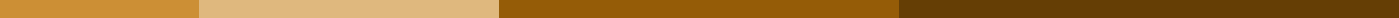 Student Career Counseling ReportStudent Information:Name: Emily JohnsonAge: 16Grade Level: 11th GradeSchool: Lincoln High SchoolDate of Report: March 26, 2024Introduction:This report provides a comprehensive analysis of the student's aptitudes, interests, academic performance, and potential career paths. The aim is to guide the student towards a fulfilling career aligned with their strengths and aspirations.Academic Performance and Strengths:Subjects Excelled In:[Subject 1]: Notable achievements and strengths in this area.[Subject 2]: Discussion on performance and key skills demonstrated.Areas for Improvement:[Subject 1]: Specific challenges faced and suggestions for improvement.[Subject 2]: Recommendations for enhancing understanding and performance.Aptitude and Interest Assessment:Interests:[Interest 1]: Description of how this interest aligns with potential career paths.[Interest 2]: Analysis of the student's engagement and enthusiasm in this area.Aptitude Test Results:[Aptitude Area 1]: Score and interpretation.[Aptitude Area 2]: Score and what it suggests about the student's abilities.Career Interest Survey Results:Preferred Career Fields:[Career Field 1]: Reasons for interest and potential fit.[Career Field 2]: Analysis of how this aligns with the student's skills and preferences.Counselor's Observations and Recommendations:Strengths:Description of key strengths and how they can be leveraged in various career paths.Potential Careers:[Career 1]: Justification based on the student's academic performance, interests, and aptitude test results.[Career 2]: Exploration of how this career aligns with the student's strengths and future aspirations.Action Plan:Short-term goals: Specific actions the student can take in the next 6-12 months to explore or prepare for the recommended careers.Long-term goals: Strategies for academic and personal development to facilitate career readiness.Conclusion:Summarize the key findings of the report and the proposed plan to assist the student in achieving their career goals, emphasizing the importance of aligning their strengths and interests with their career path.Appendix:Detailed results of the aptitude and interest assessments.Additional resources for career exploration and planning.